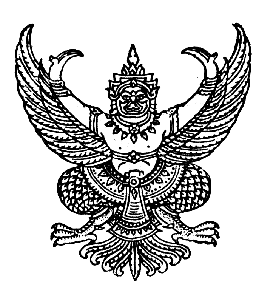 ประกาศองค์การบริหารส่วนตำบลบ้านเกาะ เรื่อง  ประกาศใช้แผนพัฒนาการศึกษา (พ.ศ.2561 - 25๖5)……………………………………………	ด้วยองค์การบริหารส่วนตำบลบ้านเกาะ ได้นำแผนพัฒนาการศึกษาสี่ปี (พ.ศ.2561 - 25๖4)           มาปรับปรุงเป็นแผนพัฒนาการศึกษา (พ.ศ. 2561 – 2565) ตามหนังสือกระทรวงมหาดไทยที่ มท 0816.2/      ว 5232  ลงวันที่ 2  กันยายน  2562  เรื่อง  ซักซ้อมแนวทางการทบทวนแผนพัฒนาการศึกษาขององค์กรปกครองส่วนท้องถิ่นและสถานศึกษาในสังกัดองค์กรปกครองส่วนท้องถิ่นดังนั้น  เพื่อให้จัดทำแผนพัฒนาการศึกษาสอดคล้องและเป็นไปในทิศทางเดียวกับการจัดทำแผนพัฒนาขององค์กรปกครองส่วนท้องถิ่น และเพื่อเป็นกรอบในการจัดทำข้อบัญญัติงบประมาณรายจ่ายประจำปี  ข้อบัญญัติงบประมาณรายจ่ายเพิ่มเติม  และการใช้เงินสะสม องค์การบริหารส่วนตำบลบ้านเกาะจึงประกาศใช้แผนพัฒนาการศึกษา (พ.ศ.2561 - 25๖5) ทั้งนี้ตั้งแต่บัดนี้เป็นต้นไป		จึงประกาศมาให้ทราบโดยทั่วกัน			ประกาศ  ณ  วันที่ 25 เดือน ธันวาคม พ.ศ. 2562					            (นางรัชนี  ใจห้าว)				          นายกองค์การบริหารส่วนตำบลบ้านเกาะ